Технологическая карта урокаТема: Глагол как часть речиКласс: 3 Предмет: Русский языкУМК (авторы): УМК «Перспектива» Л.Ф. Климанова, Т.В. БабушкинаТип урока: Урок открытие новых знанийПланируемые результаты: Личностные умения: 1) проявлять интерес к изучению темы;                                      2)знать нормы речевого этикета при обращении к взрослым людям;                                      3)осознание успешности при изучении темы.Метапредметные умения: 1) раскрывать значения понятий и использовать их в активном словаре;                                                2)выполнять задания в соответствии с целью;                                                3)выполнять учебное действие, используя правило, алгоритм;Предметные умения: 1) определять член предложения, выраженный глаголом;                                        2)  делать выводы.Образовательная цель: – развивать умение выделять глагол среди других частей речи; – обобщить знания о глаголе как части речи.Развивающая цель:– развивать умение применять теоретические знания на практике;
– развивать умение работать в парах, активность обучающихся, внимание;
– развивать умение говорить грамотно.Воспитывающая цель:– воспитывать дружеские взаимоотношения между детьми, самостоятельность, дисциплинированность.Педагогические технологии: ИКТ, технология сотрудничества, технология  развития критического мышления, проблемно-диалогическое обучениеМетоды обучения: наглядный, словесный, самостоятельная работаСредства обучения: учебник «Русский язык» 3 класс Формы организации познавательной деятельности: фронтальная, самостоятельная, индивидуальная, групповая.Этапы урока занятияДеятельность учителяДеятельность ученикаПланируемые результаты обучения (на уровне УУД)1.Орг момент
В школе прозвенел звонок,
Значит начался урок. Посмотрите друг на друга и произнесите:Будем внимательны и активныВсё ли готово к уроку?Ребята встали подравнялись, настроились на урок. Сели.Проверяют принадлежности к урокуЛичностные: самоопределение;Регулятивные: целеполагание;Коммуникативные: планирование учебного сотрудничества с учителем и сверстниками2. ЧистописаниеРабота в тренажёре стр. 49, проверка д/з стр. 48 Ответы учениковЛичностные: самоопределение;Регулятивные: целеполагание;Коммуникативные: планирование учебного сотрудничества с учителем и сверстниками3. Словарная работа Работает 1 ряд, цепочкой у доски: записать словарные слова и определить их падеж1) группой (Т.п.) 2) в комнате (П.п.) 3) у корабля (Р.п.) 4) берёзу (В.п.) 5) к пассажиру (Д.п.) 6) по дороге (Д.п.)7) о собаке (П.п.) 8) за огородом (Т.п.) 9) за победу (В.п.) 10) по Москве (Д.п.)-Какой частью речи являются эти слова? (Имена сущ.) Что мы называем именами существительными? Как они изменяются? (по числам и падежам)-Дети записывают словарные слова, ставят ударение, подчёркивают буквы, которые надо запомнить, задают падежные вопросыЛичностные: самоопределение;Регулятивные: целеполагание;Коммуникативные: планирование учебного сотрудничества с учителем и сверстниками4. Актуализация знаний-Посмотрите на слайд, что это? (Предложения). Ярко _______солнышко. (светит)По двору _______воробей. (прыгает)Он долго_________весну. (ждал)Птица ____________теплу и свету. (радуется)Что такое предложение?Какие слова пропущены? Что они обозначают? На какие вопросы отвечают?Догадались, какова же тема урока? Поставим цель: будем учиться находить глаголы среди других частей речи.Вставляют пропущенные слова, отвечают на вопросыГлагол как часть речиСегодня мы продолжим знакомится с глаголомЛичностные: самоопределение;Регулятивные: целеполагание;Коммуникативные: планирование учебного сотрудничества с учителем и сверстниками5. Работа по теме урока- Что мы уже знаем о глаголе? (Правило с. 56)- Какие другие части речи мы уже знаем?-что знаем о существительном?-что знаете о прилагательном? -что их объединяет? (части речи)-где было затруднение? Почему?-чего мы не знаем?1)Какая часть речи?
2)Что она обозначает?
3)На какие вопросы отвечает? -оцени себя
-что нам может помочь? -Дети самостоятельно рассказывают правило-На части речи: имя прилагательное и имя существительное-Имя существительное обозначает предмет и отвечает на вопросы кто? или что?-Имя прилагательное обозначает признак предмета и отвечает на вопросы какой? какая? какое?-Их объединяет то, что это части речи-Слова заморозить и ласкаться вызвали затруднения. Потому, что не хватает знаний.-Дети работают по карточке, пытаясь ответить на вопросы.Оценивают себя-Нам могут помочь знания, которые мы можем взять из  учебникаРегулятивные: целеполагание;Коммуникативные: постановка вопросов;Познавательные: общеучебныеФормулирование познавательной цели;логические: формулирование проблемы6.Работа по учебникуУпр. 95 стр. 58 Прочитайте задание. Выполним у доски. Найдите грамматическую основу.1)Какая часть речи?
2)Что она обозначает?
3)На какие вопросы отвечает? -найдите грамматическую основу.-найдите глагол-чем является глагол в предложении?-сделайте вывод, что узнали о глаголе?-Дети читают правило-Это часть речи называется глагол. Которая обозначает действие предмета и отвечает на вопросы что делать? Что сделать? Это самостоятельная часть речи.-Глагол является в предложении сказуемым.Вывод: Глагол – это самостоятельная часть речи. Глагол обозначает действие предмета и отвечает на вопросы что делать? Что сделать?Регулятивные: планирование, прогнозирование;Познавательные: решение проблемы, выдвижение гипотез и их обоснование;Коммуникативные: инициативное сотрудничество в поиске и выборе информации7. Самостоятельная работа -Упр. 96 стр. 58-болеет-здоровеет, приносит-уносит, ест-греется, работает-мёрзнет, строит-разрушает-Дети оценивают свою работуРегулятивные: контроль, оценка, коррекция;Познавательные: общеучебные - умение структурировать  знания, выбор наиболее эффективных  способов решенияКоммуникативные: управление поведением партнёра, умение  использовать невербальные средства общения (жесты, мимика).8.ФизминуткаМузыкальная зарядка, повторяем движения под музыку9. Первичное закрепление -подбери и запиши к существительному больше слов со значением действия (5 слов)1 ряд – слово весна2 ряд – слово солнце3 ряд – слово грач-Нам нужны действия? -Какую роль выполняют действия? -К какой части речи мы относим все слова-действия? -Нам нужны глаголы-Глагол обозначает действие предметов-Глагол-Дети оценивают свою работуРегулятивные: контроль, оценка, коррекция, выделение и осознание того, что уже усвоено и что ещё подлежит усвоению;Личностные: самоопределение10. Работа с иллюстрацией стр. 58-Упр. 97 стр. 58. Рассмотрите иллюстрацию подберите слова, обозначающие действия кошки и собаки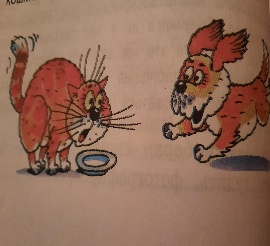 -Определи какой частью речи является каждое слово-Что «оживило» наш текст?-Какой можно сделать вывод?-Не хватает слов – глаголов-Ярко светит солнышко. По двору скачет воробей. Он долго ждал весну. Птица радуется теплу и свету.-Текст «оживили» глаголы.-Вывод: глаголы помогают предметам «оживать», выполнять действия. Без глаголов невозможно составить текст. Регулятивные: контроль, оценка, коррекция;Познавательные:общеучебные - умение структурировать  знания, выбор наиболее эффективных  способов решенияКоммуникативные: управление поведением партнёра, умение  использовать невербальные средства общения (жесты, мимика).11. Групповая работа-Вспомним правила работы в группе. Сядьте по группам. 6 групп. Разгадывание ключевых слов: глагол - часть речи, вопросы что делать? что сделать?Формулируют правило12. Задание «Верные и неверные утверждения».  Вам предлагается ряд утверждений, из которых нужно выбрать те, которые соответствуют действительности, обосновать свое мнениеГлагол – это признак предмета;
Глагол – это часть речи;
Глагол – это предмет;
Глагол – обозначает действие предмета;
Глагол отвечает на вопросы: кто? что?
Глагол – отвечает на вопросы: Что делать? Что сделать?-Дети отмечают, где считают верные утверждения «+», где неверные «-»Регулятивные: контроль, оценка, коррекция, выделение и осознание того, что уже усвоено и что ещё подлежит усвоению;Личностные: самоопределение13.Рефлексия деятельности-Ребята, давайте подведём итог нашей работы.-Что нового узнали?1. Для чего нужны глаголы в речи?Назови правильный ответ.а) чтобы называть предметы и явления.б) чтобы обозначать действия предметовв) чтобы связывать слова в предложении.2. Что обозначают глаголы?а) предметыб) действия предметовв) признаки и качества предметов3. На какие вопросы отвечают глаголы?а) что делать? что делает? что делают?б) кто? что?в) какой? какая? какие?-Оцените свою работу на уроке «весёлым или «грустным» смайликом-Всем спасибо за урок. Оценки за урок…….-«Мы узнали»Глагол – самостоятельная часть речи.Глаголы обозначают действия предметов.Глаголы отвечают на вопросы что делать? Что сделать?-Дети дают верные утверждения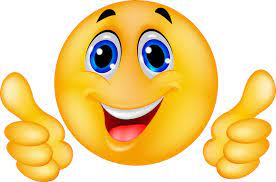 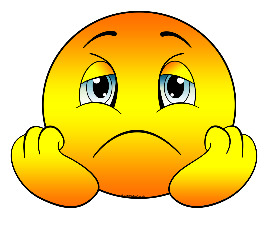 -Дети оценивают себя. Коммуникативные: умение с достаточной полнотой и точностью выражать свои мысли;Познавательные: рефлексия; Личностные: смыслообразование14.Домашнее заданиеУпр. 99, Р.Т. упр. 89 запишите в дневник